	BCH ĐOÀN TP. HỒ CHÍ MINH	      ĐOÀN TNCS HỒ CHÍ MINH             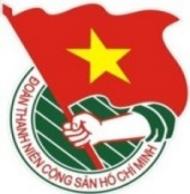 	***		TUẦN	          TP. Hồ Chí Minh, ngày 04 tháng 12 năm 2022	49/2022LỊCH LÀM VIỆC CỦA BAN THƯỜNG VỤ THÀNH ĐOÀN		(Từ 05-12-2022 đến 11-12-2022)---------* Trọng tâm:- Chương trình “Vinh danh Thủ khoa” năm 2022.- Hành trình “Em yêu Tổ quốc Việt Nam” năm 2022.- Chương trình “Tuyên dương sinh viên Lào - Campuchia tiêu biểu” năm 2022.- Lễ tuyên dương gương Thanh niên nông thôn làm kinh tế giỏi và Ngày hội “Hoa của Đất” năm 2022.* Lịch làm việc thay thư mời trong nội bộ Cơ quan Thành Đoàn.Lưu ý: Các đơn vị có thể tải lịch công tác tuần tại Trang thông tin điện tử Văn phòng Thành Đoàn vào ngày Chủ nhật hàng tuần.NGÀYGIỜNỘI DUNG - THÀNH PHẦNĐỊA ĐIỂMTHỨ HAI05-1206g30  Dự Lễ phát động Tuần lễ Du lịch TP.HCM (TP: đ/c Tr.Quang, H.Hải)Bến Bạch Đằng, Quận 1THỨ HAI05-1207g45✪Trao quyết định nhân sự Ký túc xá Sinh viên Lào (TP: đ/c T.Phương, N.Nguyệt, N.Linh, Đ.Nguyên, V.Hoàng, T.Nhã - KTX SV Lào, KTX SV Lào)KTX SV LàoTHỨ HAI05-1208g00📷Dự Hội nghị trực tuyến nghiên cứu, học tập, quán triệt Nghị quyết Hội nghị Trung ương 6 khóa XIII tại TP.HCM - 02 ngày (TP: đ/c T.Phương, Ban Thường vụ Thành Đoàn, đảng viên Cơ quan Thành Đoàn)HT,Trực tuyếnTHỨ HAI05-1208g30  Dự Hội nghị tập huấn phân loại, chế biến rác tại nguồn, thu gom, vận chuyển chất thải trên địa bàn các huyện (TP: đ/c Tr.Quang, M.Khang, N.Mỹ, thành viên tham gia tập huấn theo thông báo)Trực tuyếnTHỨ HAI05-1209g30  Họp giao ban Báo Tuổi Trẻ (TP: đ/c T.Toàn)Báo Tuổi TrẻTHỨ HAI05-1210g30Họp giao ban Thường trực - Văn phòng (TP: đ/c T.Phương, Thường trực Thành Đoàn, lãnh đạo VP)P.B2THỨ HAI05-1211g00✪  Dự Chương trình kỷ niệm 95 năm Ngày Quốc khánh Vương quốc Thái Lan (TP: đ/c T.Toàn)Theothư mờiTHỨ HAI05-1211g30  Họp Chi bộ Phong trào 2 (TP: đ/c Tr.Quang, đảng viên chi bộ)05 ĐTHTHỨ HAI05-1214g00Dự Lễ trao giải Cuộc thi “Lan tỏa năng lượng tích cực” lần 3 năm 2022 (TP: đ/c T.Toàn)Báo Tuổi TrẻTHỨ HAI05-1216g30  Họp Ban tổ chức Giải thưởng “Doanh nhân trẻ xuất sắc TP.HCM” lần 11 - năm 2022 (TP: đ/c M.Hải, Tr.Quang, H.Hải, VP Hội LHTNVN TP, Hội DNT TP)Văn phòng Hội DNT TPTHỨ HAI05-1216g30📷Hội nghị lần thứ 2 Ủy ban Kiểm tra Thành Đoàn khóa XI, nhiệm kỳ 2022 - 2027 (TP: đ/c T.Nguyên, N.Nguyệt, P.Lâm, Ủy viên Ủy ban Kiểm tra Thành Đoàn)P.C6THỨ HAI05-1216g30  Kiểm tra công tác chuẩn bị Chương trình khai mạc và vòng thi sơ khảo Hội thi “Hướng dẫn viên Du lịch giỏi TP.HCM mở rộng năm 2022” (TP: đ/c T.Nghiệp, Ban CNLĐ, H.Sơn - Trung tâm DVVLTN, Trung tâm DVVLTN)Trung tâm DVVLTNTHỨ HAI05-1217g30📷Hội nghị lần thứ 3 Ban Chấp hành Thành Đoàn khóa XI, nhiệm kỳ 2022 - 2027 (TP: đ/c T.Phương, Ban Chấp hành Thành Đoàn, Ban TC-KT, VP)HTTHỨ ba06-1208g00✪  Tiếp công dân định kỳ tháng 12/2022 (TP: đ/c T.Phương)Theothư mờiTHỨ ba06-1208g00✪📷Chương trình khai mạc Hội thi “Hướng dẫn viên Du lịch giỏi TP.HCM mở rộng năm 2022” (TP: đ/c T.Hà, T.Nghiệp, Q.Cường - Trung tâm DVVLTN, Ban CNLĐ, Trung tâm DVVLTN, Thường trực các cơ sở Đoàn có thí sinh dự thi)Trung tâm DVVLTNTHỨ ba06-1210g30Hội ý Thường trực Thành Đoàn (TP: đ/c T.Phương, Thường trực Thành Đoàn)P.B2THỨ ba06-1216g30Làm việc với Tổ Kinh tế - Dự án, Văn phòng Thành Đoàn và Ban Tổ chức - Kiểm tra Thành Đoàn (TP: đ/c M.Hải, N.Nguyệt, X.Diện, Ban TC-KT, Tổ KTDA)P.B2THỨ ba06-1216g30✪Khảo sát công tác tổ chức Chương trình Ngày thanh niên cùng hành động chào mừng thành công Đại hội Đoàn TNCS Hồ Chí Minh toàn quốc lần thứ XII, nhiệm kỳ 2022 - 2027 (TP: đ/c T.Hà, Tr.Quang, T.Nghiệp, Đ.Nguyên, Thường trực Quận Đoàn 8, thành phần theo thông báo phân công)Quận Đoàn 8THỨ ba06-1217g00Họp giao ban Thường trực - Văn phòng Hội Sinh viên Việt Nam Thành phố (TP: đ/c T.Hà, Đ.Nguyên, VP Hội SVVN TP)P.A3THỨ Tư07-1208g00✪  Dự Kỳ họp thứ tám Hội đồng Nhân dân Thành phố khóa X (TP: đ/c T.Phương)HTTPTHỨ Tư07-1208g00Họp đoàn số 2 kiểm tra công tác Đoàn và phong trào thanh thiếu nhi năm 2022 (TP: đ/c M.Hải, T.Toàn, thành viên đoàn kiểm tra)P.B2THỨ Tư07-1214g00Làm việc với Văn phòng Thành Đoàn về các ứng dụng trong công tác Đoàn và phong trào thanh thiếu nhi thành phố (TP: đ/c M.Hải, P.Lâm, C.Trình, VP)P.B2THỨ Tư07-1214g00  Họp với Phòng công tác Đoàn phía Nam Trung ương Đoàn về Chương trình “Mang Tết về nhà” năm 2023 (TP: đ/c T.Hà, T.Nghiệp, H.Minh - Trung tâm HTTNCN, Ban CNLĐ, Trung tâm HTTNCN)P.A1THỨ Tư07-1216g00Họp Ban tổ chức chăm lo Tết Nguyên đán Quý Mão năm 2023 (TP: đ/c M.Hải, T.Hà, Tr.Quang, N.Tuấn - Trung tâm CTXHTN, thành phần theo kế hoạch)P.B2THỨ Tư07-1216g30Họp kiểm tra công tác tổ chức Hành trình “Em yêu Tổ quốc Việt Nam” năm 2022 (TP: đ/c H.Trân, T.Linh, Ban TN, đại diện Ban TG-ĐN, Ban MT-ANQP-ĐBDC, BGĐ NTN TP, thành phần theo thư mời)P.C6THỨ Tư07-1217g00  Tổng duyệt Chương trình “Vinh danh Thủ khoa” năm 2022 (TP: đ/c T.Hà, Đ.Nguyên, X.Dũng - Trung tâm HTHSSV, VP Hội SVVN TP, Trung tâm HTHSSV)NVHTNTHỨ NĂM08-1208g00Dự Hội nghị giao ban công tác khoa giáo cơ sở quý IV năm 2022 (TP: đ/c T.Toàn)TTHN 272THỨ NĂM08-1208g00Dự Hội nghị sơ kết 02 năm thực hiện công tác phòng, chống tội phạm xâm hại trẻ em và phòng, chống tội phạm và vi phạm pháp luật liên quan đến người dưới 18 tuổi giai đoạn 2021 - 2025 (TP: đ/c T.Linh)Theo thư mờiTHỨ NĂM08-1209g00Họp Đảng ủy Cơ quan Thành Đoàn (TP: đ/c T.Phương, Đảng ủy viên, Ủy viên Ủy ban Kiểm tra Đảng ủy Cơ quan Thành Đoàn)P.B2THỨ NĂM08-1214g00Giám sát việc lãnh đạo, chỉ đạo của cấp ủy đối với công tác quy hoạch cán bộ Đoàn (TP: đ/c T.Hà, T.Nghiệp, thành viên đoàn giám sát) ĐUK DN TPTHỨ NĂM08-1214g00  Họp góp ý dự thảo Kế hoạch phát động phong trào thi đua “Thanh niên thành phố khởi nghiệp - lập nghiệp đổi mới sáng tạo” giai đoạn 2022 - 2027 (TP: đ/c Tr.Quang, H.Hải, V.Nam, BGĐ Trung tâm HTTNKN, cơ sở Đoàn theo thư mời)P.C6THỨ NĂM08-1216g30✪📷 Lễ dâng hoa, báo công Chủ tịch Hồ Chí Minh trong khuôn khổ Chương trình “Vinh danh Thủ khoa” năm 2022 (TP: đ/c T.Phương, T.Hà, Đ.Nguyên, X.Dũng - Trung tâm HTHSSV, các gương được tuyên dương)Đường đi bộ Nguyễn HuệTHỨ NĂM08-1218g00📷  Chương trình “Vinh danh Thủ khoa” năm 2022 (TP: đ/c T.Phương, T.Hà, Đ.Nguyên, X.Dũng - Trung tâm HTHSSV, các gương được tuyên dương)NVHTNTHỨ SÁU09-1206g00✪📷Khai mạc Hành trình “Em yêu Tổ quốc Việt Nam” năm 2022 - 03 ngày (TP: đ/c T.Hà, H.Trân, T.Linh, Ban TN, thành viên đoàn hành trình)NTN TPTHỨ SÁU09-1208g00✪  Dự Lễ kỷ niệm 40 năm Ngày truyền thống Huyện Trường Sa (09/12/1982 - 09/12/2022) và đón nhận Huân chương Lao động hạng Nhất (TP: đ/c Thường trực Thành Đoàn)Lữ đoàn 146, Vùng 4 HQTHỨ SÁU09-1208g30  Dự Hội nghị tập huấn phân loại, chế biến rác tại nguồn, thu gom, vận chuyển chất thải trên địa bàn các huyện (TP: đ/c Tr.Quang, M.Khang, N.Mỹ, thành viên tham gia tập huấn theo thông báo)Trực tuyếnTHỨ SÁU09-1209g00  📷Họp Hội đồng xét chọn danh hiệu “Công dân trẻ tiêu biểu TP.HCM” năm 2022 (TP: đ/c T.Phương, M.Hải, T.Hà, T.Nguyên, H.Trân, T.Toàn, Đ.Đạt, Ban TG-ĐN, đại diện BBT Báo Tuổi Trẻ, thành phần theo thư mời)P.B2THỨ SÁU09-1210g00Tổng duyệt Đại hội Công đoàn cơ sở thành viên Trung tâm Dịch vụ việc làm Thanh niên Thành phố nhiệm kỳ 2023 - 2028 - Đại hội điểm (TP: đ/c Tr.Quang, Đ.Thịnh)Quận Gò VấpTHỨ SÁU09-1214g00✪Dự Chương trình tổng kết Liên hoan Báo cáo viên năm 2022 (TP: đ/c T.Nguyên)	TĐ LTTTHỨ SÁU09-1216g00  Họp Ban tổ chức Chương trình tuyên dương “Công dân trẻ tiêu biểu TP.HCM” năm 2022 (TP: đ/c T.Toàn, Đ.Đạt, H.Phúc - NVHTN, Ban TG-ĐN, NVHTN, thành phần theo thông báo phân công)P.C6THỨ SÁU09-1218g00✪📷Chương trình Thường trực Thành ủy gặp gỡ, động viên và giao nhiệm vụ cho Đoàn đại biểu Đoàn TNCS Hồ Chí Minh TP.HCM dự Đại hội Đoàn TNCS Hồ Chí Minh toàn quốc lần thứ XII, nhiệm kỳ 2022 - 2027 (TP: đ/c T.Phương, Thường trực Thành Đoàn, đoàn đại biểu, Ban TC-KT, VP)Kỳ Hoà Bến ThànhTHỨ BẢY10-1207g30  Tập huấn, bồi dưỡng về kiến thức công tác đảm bảo an ninh trật tự trên địa bàn thành phố năm 2022 (TP: đ/c Tr.Quang, H.Hải, V.Nam)Theo thông báoTHỨ BẢY10-1209g00📷  Dự Đại hội Công đoàn cơ sở thành viên Trung tâm Dịch vụ việc làm Thanh niên Thành phố nhiệm kỳ 2023 - 2028 - Đại hội điểm (TP: đ/c Tr.Quang, Đ.Thịnh)Theothư mờiTHỨ BẢY10-1211g00  Ngày hội chụp ảnh chân dung miễn phí lần thứ 11 chủ đề “Hành tinh nhiệm màu” (TP: đ/c Tr.Quang, H.Hải, V.Nam)05 ĐTHTHỨ BẢY10-1213g30✪📷Chương trình “Thắp sáng ước mơ thiếu nhi Việt Nam”, giao lưu với chiến sĩ Lữ đoàn Tàu ngầm 189 - Hành trình “Em yêu Tổ quốc Việt Nam” năm 2022 (TP: đ/c H.Trân, T.Linh, Ban TN, thành viên đoàn hành trình)Tỉnh Khánh HòaTHỨ BẢY10-1214g00📷  Chương trình “Tuyên dương sinh viên Lào - Campuchia tiêu biểu” năm 2022 (TP: đ/c T.Phương, T.Hà, T.Nguyên, Đ.Nguyên, Ban TNTH, KTX SV Lào)Cơ sởTHỨ BẢY10-1214g00  Sơ kết Hội thi Quản trò “Tôi và đồng đội” (TP: đ/c Tr.Quang, M.Khang, N.Mỹ, VP Hội LHTNVN TP)Trực tuyếnTHỨ BẢY10-1218g30✪📷Chương trình “Thắp sáng ước mơ thiếu nhi Việt Nam” - Hành trình “Em yêu Tổ quốc Việt Nam” năm 2022 (TP: đ/c H.Trân, T.Linh, Ban TN, thành viên đoàn hành trình)Tỉnh Khánh HòaCHỦ NHẬT11-1205g00✪📷Hành trình về nguồn tại Khu căn cứ Cách mạng Núi Dinh trong khuôn khổ Chương trình “Gia đình Việt với Sinh viên Lào, Campuchia đang học tập tại TP.HCM” năm 2022 (TP: đ/c T.Hà, Đ.Nguyên, Ban TNTH)Tỉnh Bà Rịa - Vũng TàuCHỦ NHẬT11-1207g00✪📷  Lễ tuyên dương gương Thanh niên nông thôn làm kinh tế giỏi và Ngày hội “Hoa của Đất” năm 2022 (TP: đ/c M.Hải, Tr.Quang, M.Khang, H.Phúc)Huyện Nhà BèTL. BAN THƯỜNG VỤ THÀNH ĐOÀNCHÁNH VĂN PHÒNG(Đã ký)Lê Phú Lâm